ГЛАВА  КОЛПАШЕВСКОГО РАЙОНА ТОМСКОЙ ОБЛАСТИПОСТАНОВЛЕНИЕ18.07.2022										         №   107О предоставлении помещения для проведения встречи с избирателямиНа основании заявления депутата Государственной Думы Федерального собрания Российской Федерации Куринного А.В. от 16.07.2022, в соответствии с решением Думы Колпашевского района от 29.11.2017 № 107	ПОСТАНОВЛЯЮ:1. Предоставить депутату Государственной Думы Федерального собрания Российской Федерации восьмого созыва Куринному А.В. помещение: культурно-досуговый отдел Дом культуры «Рыбник» МБУ «ЦКД», расположенное по адресу: Томская область, Колпашевский район,   г. Колпашево, ул. Гоголя, 87, для проведения встречи с избирателями 20.07.2022 с 16:30 ч. до 18:00 ч.	2.Настоящее постановление вступает в силу с даты его подписания.	3.Опубликовать настоящее постановление в Ведомостях органов местного самоуправления Колпашевского района и разместить на официальном сайте органов местного самоуправления муниципального образования «Колпашевский район».Врио Главы района								     А.Б.АгеевМ.Н.Комарова5 81 67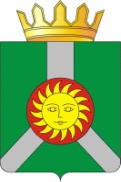 